Муниципальное учреждение «Управление образования Администрации города Лабытнанги»МУНИЦИПАЛЬНОЕ АВТОНОМНОЕ ДОШКОЛЬНОЕ ОБРАЗОВАТЕЛЬНОЕ УЧРЕЖДЕНИЕ «ДЕТСКИЙ САД «ТЕРЕМОК»(МАДОУ Детский сад «Теремок»)ПРИНЯТОна методическом советеот 23.09.2015 г. протокол № 2 Проектна тему «Бабушкин сундучок»(средняя группа «Б»)2015-2016 уч. год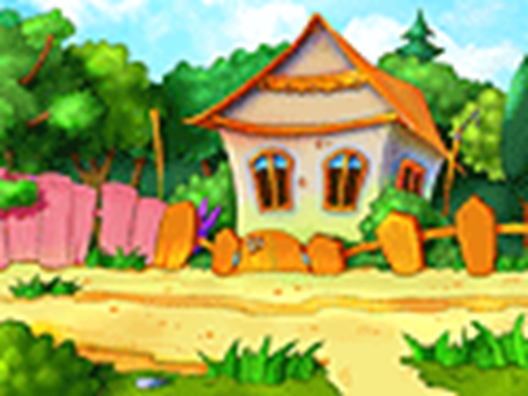                                                                             Руководители проекта: Ляшенко О.Н.- воспитатель                                                                            Косьяненко К.О. - воспитатель                                                                            Прядко А.А. – руководитель физического воспитанияЛабытнанги, 2015г.Актуальность: Геродот однажды высказал мысль о равноценности обычаев разных народов, о необходимости их уважать. Каждый народ любит свои обычаи и праздники, очень высоко их ценит. Недаром существует пословица: «Уважай себя сам и тебя будут уважать другие!» Её можно истолковать шире, применив к целому народу. Ведь если сам народ не будет передавать свои обычаи из поколения в поколение, не будет воспитывать у своей детей должного к ним почитания и уважения, то через несколько десятков лет просто потеряет свою культуру, а значит и уважение других народов и просто перестанет быть нацией.Тип проекта: познавательно - исследовательский, творческий.Участники проекта: дети средней группы (4-5 лет), воспитатели, родители, руководитель физического воспитания, музыкальный руководитель.Продолжительность проекта: долгосрочный (7 месяцев: октябрь-апрель).Цель проекта. Приобщить детей к истокам русской народной культуры, через ознакомление и проведение календарных праздников. Задачи проекта:Расширять знания детей о народных праздниках, обычаях и традициях русского крестьянства.Воспитывать патриотические чувства, гордость за великую державу.Дать детям представление о том, что такое «традиции».Знакомить с традициями детского сада, семейными традициями, традициями разных народов.Развивать интерес к истории, традициям в жизни людей.Развивать поисковую деятельность, творческую активность, коммуникативные навыки.Развивать познавательные интересы, любознательность, наблюдательность; знакомить с традиционными и обрядовыми праздниками.Знакомить с историей возникновения праздников, народных традиций; - развивать связную речь, активизировать словарь детей пословицами, поговорками, прибаутками, скороговорками; - воспитывать нравственные качества личности (уважительное отношение к старшим, доброта, отзывчивость, справедливость, бережное отношение к природе).Развивать воображение, артистичность, ловкость.Этапы проектаМатериально-техническое обеспечение проекта:Аудио, видео системы, фотоаппаратура, мультимедиа, компьютер.Библиотека для детей и родителей.Народные музыкальные и шумовые инструменты, детские народные музыкальные инструменты.Картинки, наглядно - демонстрационный материалРусские народные игрушки, посуда.Перспективный планФормы и методы работы:Развитие речи, знакомство с художественной литературойИзучение стихов о детском саде, семье, Родине. Знакомство с поэзией разных народов.Чтение сказок разных народов. Познавательное развитиеЗнакомство с традициями в семьях воспитанников. Изучение народного декоративно-прикладного искусства. Оформление групповых альбомов семейных традиций “А у нас традиция такая”.Выставка “Расписные ложки”.Игровая деятельностьСюжетно-ролевая игра “В гостях у семьи”.Театральная неделя “Играем в сказку”: драматизация народных сказок – совместное творчество воспитателей и родителей воспитанников. Музыкальная деятельностьНародные праздники. Разучивание народных песен, песен патриотического содержания. Физическая культураИзучение народных игр. Неделя народной игры. Продуктивная деятельность, рисованиеВыставки детского творчества: “Народные куклы». Участие в выставках. Участие в театральной неделе, изготовление декораций и костюмов к спектаклямОжидаемый результатДанный проект помогает воспитателям раскрыть ребенку мир национальных культур, расширить представления об образе жизни людей, их обычаях, традициях, фольклоре; на основе познания способствовать речевому, художественно-эстетическому, нравственному, эмоциональному и социальному развитию детей. Через приобщение детей к культуре своего народа и национальностей, проживающих рядом, формировать у них представление о себе и других как о личности.Итог:Выставка совместных работ детей и родителей (аппликация из подручных материалов: цветные лоскутки ткани, крупа, вата и др.);Выставка совместных работ детей и родителей (поделки);Изготовление атрибутов и костюмов;Открытие мини музея.Литература:1. Ищук В.В., Нагибина М.И. – Народные праздники. Ярославль, Академия холдинг, 2000.2. Каплунова И., Новоскольцева И.- Праздник каждый день. М., Композитор, 2000.3. Князева О.Л., Маханева О.Д. - Приобщение детей к истокам русской народной культуры. СПб., 2000.4. Зарецкая Н.В.- Календарные музыкальные праздники. Айрис дидактика. М.,2003.5. Фесюкова Л.Б. Воспитание сказкой. - Харьков: Фолио; М.: 000 «Издательство АСТ», 2000.6. Петербургский научно-практический журнал «Дошкольная педагогика», учредитель и издатель 000 «Издательство «Детство-Пресс».7. Журнал «Дошкольное воспитание», 000 «Издательский дом «Воспитание дошкольника», Москва8. Иллюстрированный методический журнал «Музыкальный руководитель», учредитель и издатель 000 Издательский дом «Воспитание дошкольника»9. Журнал «Музыкальная палитра», издатель 000 «Редакция журнала «Музыкальная палитра», Санкт-Петербург10. Календарные обрядовые праздники для детей дошкольного возраста. Авторский коллектив: Пугачёва Н.В.; Есаулова Н.А.; Потапова Н.Н. – Учебное пособие. – М.: Педагогическое общество России, 2005.11. Литвинова М.Ф. Русские народные подвижные игры для детей дошкольного и младшего школьного возраста: Практическое пособие. / М.: Айрис-пресс, 2003.Приложение № 1Анкета для родителей«Русские народные праздники в детском саду и дома»1.Считаете ли Вы необходимым приобщать Ваших детей к русской народной культуре и традициям? Почему?____________________________________________________________________________________________________________________________________2.Существуют ли традиции в Вашей семье? Какие?____________________________________________________________________________________________________________________________________3. Какие русские народные праздники Вы знаете?____________________________________________________________________________________________________________________________________4. Какие русские народные праздники Вы отмечаете в Вашей семье?____________________________________________________________________________________________________________________________________5. О каком русском народном празднике Вы узнали у своих предков?____________________________________________________________________________________________________________________________________6. Как Вы знакомите с русскими народными праздниками своего ребенка? ____________________________________________________________________________________________________________________________________8. Какие формы работы Вы хотите предложить совместно с ДОУ в рамках «Русские народные традиции», «Русские народные праздники», «Русские народные игры»?____________________________________________________________________________________________________________________________________9. Хотели бы Вы принять участие в организации и проведении русских народных праздников в детском саду?__________________________________________________________________Спасибо за участие!ЭтапыФормы работыСроки реализацииПервый этап:ПодготовительныйОпределение цели и задач проекта;Изучение литературы;Подбор материала;Разработка плана проекта;Изготовление и приобретение метод. пособий; Создание условий для реализации проекта;Анкетирование родителей «Русские народные праздники в детском саду и дома».Сентябрь Второй этап:Основной Проведение запланированных мероприятий по плану. Октябрь –АпрельТретий этап:ЗаключительныйПредставление отчёта о результатах проектной деятельности (презентация).МайСрокиФормы организации подготовки к народно - календарным праздникамСодержание работыОктябрь«Осенины»1. Беседа «Осенины - это встреча осени на Руси».2. Беседа «Осенью, и воробей богат»3. Песни4.Танцы.5. Праздник «Осенние посиделки».Знакомство и разучивание подвижных игр: «Собери листочки», «Тучка», «По лужам».Знакомство с народным фолклеромРазучивание песен: «Жили у бабуси» р.н., «Здравствуй, Осень!» муз В.Витлина.Разучивание танцев: «Танец с листочками» муз Петрова,«Финский танец».Ноябрь«Кузьминки»1. Рассказ «Кузьма и Демьян».2. Подвижные игры.3. Песни.4. Знакомство с национальным костюмомЗнакомство и разучивание подвижных игр: «Ворон и куры», «Золотые ворота» «Кузнецы».Разучивание песни: «Ой, ты Зимушка-сударушка».ДекабрьНовый год1. Беседа о традициях празднования Нового года. 2. Подвижные игры.3. Песни.4. Танцы.5. Частушки.6. Сценки.7. Новогодний праздник.8. Привлечение родителей к изготовлению атрибутов и костюмов.9. Изготовление новогодних подарков10. Посуда- какая она была.Знакомство и разучивание подвижных игр: «Ариана», «Баба-Яга», «Жмурки» Разучивание песни «Заинька у елочки попрыгивает», «Летели две птички».Разучивание танцев: «Танец снеговиков», «Танец елочек».Разучивание новогодних частушек.Привлекать детей к участию в сценке.Январь«Рождество»1.Просмотр презентации «Как отмечают Рождество в разных странах».2. Беседа «История колядок».3. Подвижные игры.4. Колядки.5. Частушки.6. Театрализованный праздник «Рождественские колядки».7. Привлечение родителей к изготовлению атрибутов и костюмов.8. Путешествие в прошлое куклыЗнакомство и разучивание подвижных игр: «Два Мороза», «Скакалка», «Масло», «Орешек»Разучивание колядок: «Приходила Коляда», «Коляда-моляда».Разучивание частушек.Февраль«Снежень»1. Как на Руси зиму провожали 2.Беседа «Изба- что это?».3. Подвижные игры.4. Пляски.5. Песни.7. Выставка работ детей «Расписная ложка»Знакомство и разучивание подвижных игр: «Горшки», «Пирог», «Салки», «Крута гора».Разучивание песен: «Как вставала я ранешенько», «Блины».Разучивание пляски с ложками.Март«Масленица» 1. Беседа о русских обычаях встречи весны. 2. Подвижные игры.3. Песни.4. Заклички.5. Хороводы.6. Развлечение «Ой, пришла Масленица!»7. Выставка совместных работ детей и родителей (аппликация из подручных материалов: цветные лоскутки ткани, крупа, вата и др.)Знакомство и разучивание подвижных игр: «Дед», «Захарка», «Мосток».Разучивание песен: «Перед весной», «Ой, матушка весна».Разучивание закличек: «Приходи к нам, весна, с радостью», «Весна, приди!».Хоровод «Березка».Апрель«Пасха»1.Просмотр презентации «Пасха - Светлое Христово Воскресенье».2. Беседа «Воскресение Христа».3. Подвижные игры.4. Драматизация сказки.5. Песни.6. Закличеи.7. Выставка совместных работ детей и родителей (поделки) «С Христовым Днем!».Знакомство и разучивание подвижных игр: «Игры с яйцами», «Солнышко-ведрышко», «Береза», «Медом или сахаром».Песня «Как у наших у ворот».Привлечь детей к драматизации сказки «Колобок».Разучивание заклички «Закликание  весны».МайПредставление отчёта о результатах проектной деятельности.Презентация